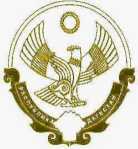 РЕСПУЛИКА ДАГЕСТАН Муниципальное казенное общеобразовательное учреждение."Гентинская СОШ "368436 Шамильский район,с.Гента      эл.п. genta_shkool@mail.ru  тел. +7(988)309-86-55   -------------------------------------------------------------------------------------------------------------------------------------------------------------------------------12.06.2020                                                                                                                 №	123ПРИКАЗО признании в 2019-2020 учебном году результатов промежуточной аттестации за 11
класс результатами государственной итоговой аттестации
в МКОУ «Гентинская СОШ»На основании Постановления Правительства от 10.06.2020 № 842 «Об особенностях проведения государственной итоговой аттестации по образовательным программам основного общего и среднего общего образования и вступительных испытаний при приеме на обучение по программам бакалавриата и программам специалитета в 2020 году», пункта 1 части 1 статьи 61 Федерального закона от 29.12.2012 № 273-ФЗ «Об образовании в Российской Федерации», приказа Минпросвещения России от 11.06.2020 № 294 «Об особенностях проведения государственной итоговой аттестации по образовательным программам среднего общего образования в 2020 году», решения педагогического совета МКОУ «Гентинская СОШ» (протокол № 3 от 28.05.2020) и приказа МКОУ «Гентинская СОШ» от 12.05.2020 года № 117 «О проведении промежуточной аттестации учащихся 11-х классов в 2019-2020 учебном году»,ПРИКАЗЫВАЮ:Признать в 2020 году результаты промежуточной аттестации за 11 класс результатами государственной итоговой аттестации по образовательным программам среднего общего образования.Установить, что дополнительными требованиями к признанию результатовпромежуточной аттестации результатами выпускников 11 классов, освоивших образовательные программы среднего общего образования, являются:-наличие на промежуточной аттестации итоговых отметок не ниже «удовлетворительно» по всем учебным предметам учебного плана;- результат «зачёт» за итоговое сочинение (изложение) по русскому языку.Разместить данный приказ на официальном сайте МКОУ «Гентинская СОШ» в сети Интернет.Контроль исполнения настоящего приказа оставляю за собой.